Letter of Support Template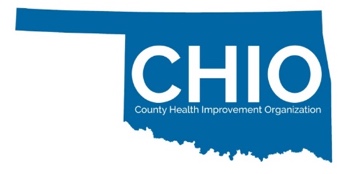 For use in CHIO Certification Application.*this is offered as guidance, please feel free to utilize your own 																We suggest adding additional logos.Date  (Month, Day, Year)CHIO Certification Review Committee,It is with tremendous pleasure we submit this Letter of Support on behalf of {APPLYING ENTITY NAME HERE} as they seek to obtain Certification as a Community or County Health Improvement Organization. {ENTITY NAME HERE} serves the {POPULATIONS SERVED HERE} of {SERVICE AREA HERE}. We believe {ENTITY NAME HERE} is well positioned to take on the opportunities being a Certified CHIO would present. *Please add language related to your collaborative history with entity applying for CHIO Certification. Please include details related to the populations/communities served through your collaborative work.Please include details on how this entity is prepared for new opportunities.*We look forward to the opportunity to partner with {ENTITY NAME HERE} in the future through opportunities offered through the CHIO network. We thank you for the opportunity to offer a Letter of Support on behalf of {ENTITY NAME HERE}, we deeply believe in the power of {ENTITY NAME HERE} work across our community and look forward to being a part of its growth.Sincerely,SIGNATUREOrganization NameSubmitting individual’s contact info